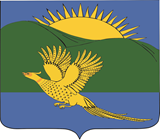 ДУМАПАРТИЗАНСКОГО МУНИЦИПАЛЬНОГО РАЙОНАПРИМОРСКОГО КРАЯРЕШЕНИЕ                         село Владимиро-Александровское31.10.2019										           № 172						В целях приведения муниципального правового акта в соответствие действующему законодательству, руководствуясь статьями 19, 28 Устава Партизанского муниципального района, Дума Партизанского муниципального района РЕШИЛА:1. Принять муниципальный правовой акт «О внесении изменений в муниципальный правовой акт от 17.09.2019 № 160-МПА «О Порядке оказания разовой материальной помощи гражданам, пострадавшим в результате чрезвычайной ситуации природного характера, сложившейся на территории Партизанского муниципального района после прохождения ливневых дождей 27 августа 2019 года», принятый решением Думы Партизанского муниципального района от 17.09.2019 № 160» (прилагается).2. Направить муниципальный правовой акт и.о. главы Партизанского муниципального района для подписания и официального опубликования.3. Настоящее решение вступает в силу со дня его принятия.Председатель Думы			                                  		А.В. АрсентьевМУНИЦИПАЛЬНЫЙ ПРАВОВОЙ АКТО внесении изменений в муниципальный правовой акт от 17.09.2019 № 160-МПА «О Порядке оказания разовой материальной помощи гражданам, пострадавшим в результате чрезвычайной ситуации природного характера, сложившейся на территории Партизанского муниципального района после прохождения ливневых дождей 27 августа 2019 года», принятый решением Думы Партизанского муниципального района от 17.09.2019 № 160Принят решением Думы Партизанскогомуниципального районаот 31.10.2019 № 172	1. Внести в муниципальный правовой акт от 17.09.2019 № 160-МПА «О Порядке оказания разовой материальной помощи гражданам, пострадавшим в результате чрезвычайной ситуации природного характера, сложившейся на территории Партизанского муниципального района после прохождения ливневых дождей 27 августа 2019 года», принятый решением Думы Партизанского муниципального района от 17.09.2019 № 160, следующие изменения:1.1. Пункт 4 дополнить пятым абзацем следующего содержания:«идентификационного номера налогоплательщика, страхового номера индивидуального лицевого счета гражданина в системе обязательного пенсионного страхования, согласия на обработку персональных данных.».1.2. Пункт 12 дополнить третьим абзацем следующего содержания:	«Информация о выплате разовой материальной помощи гражданам, пострадавшим в результате чрезвычайной ситуации, размещается отделом бухгалтерского учета и отчетности администрации Партизанского муниципального района в Единой государственной информационной системе социального обеспечения. Размещение и получение указанной информации в Единой государственной информационной системе социального обеспечения осуществляется в соответствии с Федеральным законом от 17.07.1999 № 178-ФЗ «О государственной социальной помощи».2. Настоящий муниципальный правовой акт вступает в силу со дня его официального опубликования.И.о. главы Партизанского муниципального района 		            Л.В. Хамхоев31 октября 2019 года № 172-МПА О внесении изменения в муниципальный правовой акт от 17.09.2019 № 160-МПА        «О Порядке оказания разовой материальной помощи гражданам, пострадавшим в результате чрезвычайной ситуации природного характера, сложившейся на территории Партизанского муниципального района после прохождения ливневых дождей 27 августа 2019 года»